PERSINFORMATIEEerste inzichten nieuwe generatie Hyundai i30 voorafgaand aan wereldpremièreEen auto voor iedereen – ontworpen, ontwikkeld en getest in EuropaTijdloos en verfijnd design met in het oog springende nieuwe grilleHyundai onthult eerste details nieuwe Hyundai i30De nieuwe Hyundai i30 komt er aan! Vooruitlopend op de wereldpremière op 7 september in Frankfurt – de thuisbasis van Hyundai in Europa – en de publieke primeur op de Autosalon van Parijs op 28 september, maakt Hyundai vandaag de eerste details van deze compleet nieuwe middenklasser bekend.

Met de nieuwe generatie Hyundai i30 zet Hyundai een nieuwe stap voorwaarts op het gebied van design en technologische oplossingen. Volgens Peter Schreyer, Hyundai’s President en Chief Design Officier, is de nieuwe Hyundai i30 ‘een auto voor iedereen. We hebben niet zozeer naar één klant gekeken. Wij focusten ons op een veel bredere groep kritische en veeleisende consumenten’.Toegankelijk, dynamisch en eigentijdsDe nieuwe Hyundai i30 is toegankelijk, dynamisch en eigentijds – een evolutie van Hyundai’s designtaal, met natuurlijke vloeiende lijnen en verfijnde oppervlakken voor een tijdloze uitstraling. Bovendien krijgt de nieuwe generatie Hyundai i30 een in het oog springende nieuwe grille, het familiegezicht van Hyundai.Hyundai heeft bij de ontwikkeling van de nieuwe Hyundai i30 nadrukkelijk gekeken naar de sterk veranderende trends op het gebied van technologische oplossingen, individualisering en flexibiliteit. De nieuwe Hyundai i30 biedt moderne efficiënte en dynamische krachtbronnen, uitgekiende veiligheidssystemen en hoogstaande connectiviteitsdiensten aan om zodoende tegemoet te komen aan de kritische wensen van de veeleisende Europese consument. Niet voor niets is de nieuwe generatie Hyundai i30 ontworpen, ontwikkeld en getest in Europa voor Europeanen.Meer weten over de nieuwe generatie Hyundai i30? Bekijk dan deze video van Hyundai’s Designer Peter Schreyer.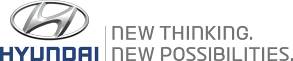 Hyundai Motor Company (opgericht in 1967) is een van de succesvolste automerken van dit moment. Anno 2016 is Hyundai de op drie na grootste autoproducent ter wereld. Het dynamische bedrijf – dat hard en vol zelfvertrouwen werkt aan een succesvolle toekomst – ontwerpt, ontwikkelt en produceert auto’s van topkwaliteit die tegemoetkomen aan de wensen van Europese klanten. Negentig procent van de Hyundai’s die in Nederland worden verkocht, zijn dan ook in Europa ontworpen en ontwikkeld en worden in moderne Europese autofabrieken geproduceerd.Hyundai wil niet zozeer het grootste automerk ter wereld worden, als wel het meest geliefde. Om dit te bereiken biedt Hyundai een uitgebreid garantiesysteem, 5 jaar garantie voor volop zekerheid en staat klantvriendelijkheid bij Hyundai hoog in het vaandel. Ook streeft Hyundai een leidende positie na op het gebied van milieuvriendelijke technologieën en CO2-reductie.Hyundai is Partner van de UEFA en FIFA. In 2016 staat de sponsoring reeds in het teken van het EK voetbal dat in Frankrijk wordt gehouden. Het Hyundai Shell World Rally Team is dit jaar met de supersnelle Hyundai i20 WRC actief in het spectaculaire World Rally Championship (WRC).Hyundai wordt in 193 landen via meer dan 7.000 dealers verkocht. In totaal zijn bijna 100.000 mensen bij Hyundai Motor Company werkzaam. In Nederland behoort Hyundai bij de succesvolste en bestverkopende autoproducenten.Hyundai Motor Netherlands deelt het succes met ongeveer honderd Hyundai-dealerbedrijven in Nederland. Kijk voor meer informatie op: www.hyundai.nl en www.hyundaipers.nl.Hyundai Motor Netherlands heeft als eerste auto-importeur in Nederland de beschikking over managementsystemen die voldoen aan de norm ‘MVO-prestatieladder’. Het certificaat is door TÜV Nederland uitgereikt op het voor handel en distributie hoogst haalbare niveau-3. Hyundai Motor Netherlands is ook ISO-gecertificeerd.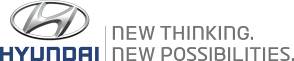 Hyundai Motor NetherlandsHub van Doorneweg 142171 KZ Sassenheim, NederlandP.O. Box 281, 2170 AG Sassenheim, Nederlandwww.hyundai.nlVoor meer informatie contact:Mike BelinfanteTEL.: +31 252 240 340FAX: +31 252 240 319GSM: + 31 6 51 77 66 99mbelinfante@hyundai-motor.nl